Dear 3rd grader,	Welcome to my class! I can’t wait to meet everyone! I always get very excited about a new school year- I loved buying new school supplies as a kid, and I still do! Have you bought yours yet? If not, there is a list enclosed. Don’t forget to check the back too!	Let me start off by telling you a little about myself. I graduated from the University of Louisville where I played soccer and was on the rowing team! (Yes, rowing, like in a boat on the Ohio River! Cool, huh?) I then got my Master’s Degree at Georgetown College.  I’m a new teacher here in Versailles, however, this will be my tenth year teaching! Gasp! I taught 1 year in Louisville, and 8 years in Lexington at Lansdowne Elementary. My husband and I live here in Versailles (where I grew up!) and we have 3 children: Ethan (almost 5), Dori (almost 4), and Emme (2 months). I still love to play soccer and run a lot. I’ve done countless 5ks, 10ks, and a handful of half marathons! I can’t wait to hear what YOU like to do!	I’d also like to invite you to our Ice Cream Social on Thursday, August 6th from 5-6:30. Be sure to bring your school supplies at this time, too, so you don’t have to worry about lugging it all to school later. Also, please be sure to bring $11 to cover your technology fee, planner, and a folder.	Now, I KNOW you have been reading this summer, right?! Be ready to come in and take some Accelerated Reader tests on those books you read! As you can guess, I’m a pretty competitive person and I want our class to have the top A.R. points this year! YEAH!	Should you or your parents have any questions, please email me:melissa.hudson@woodford.kyschools.us	I check my email constantly, and this will be the number one way to reach me this school year. Can’t wait to meet you and your family on August 6th!Mrs. Hudson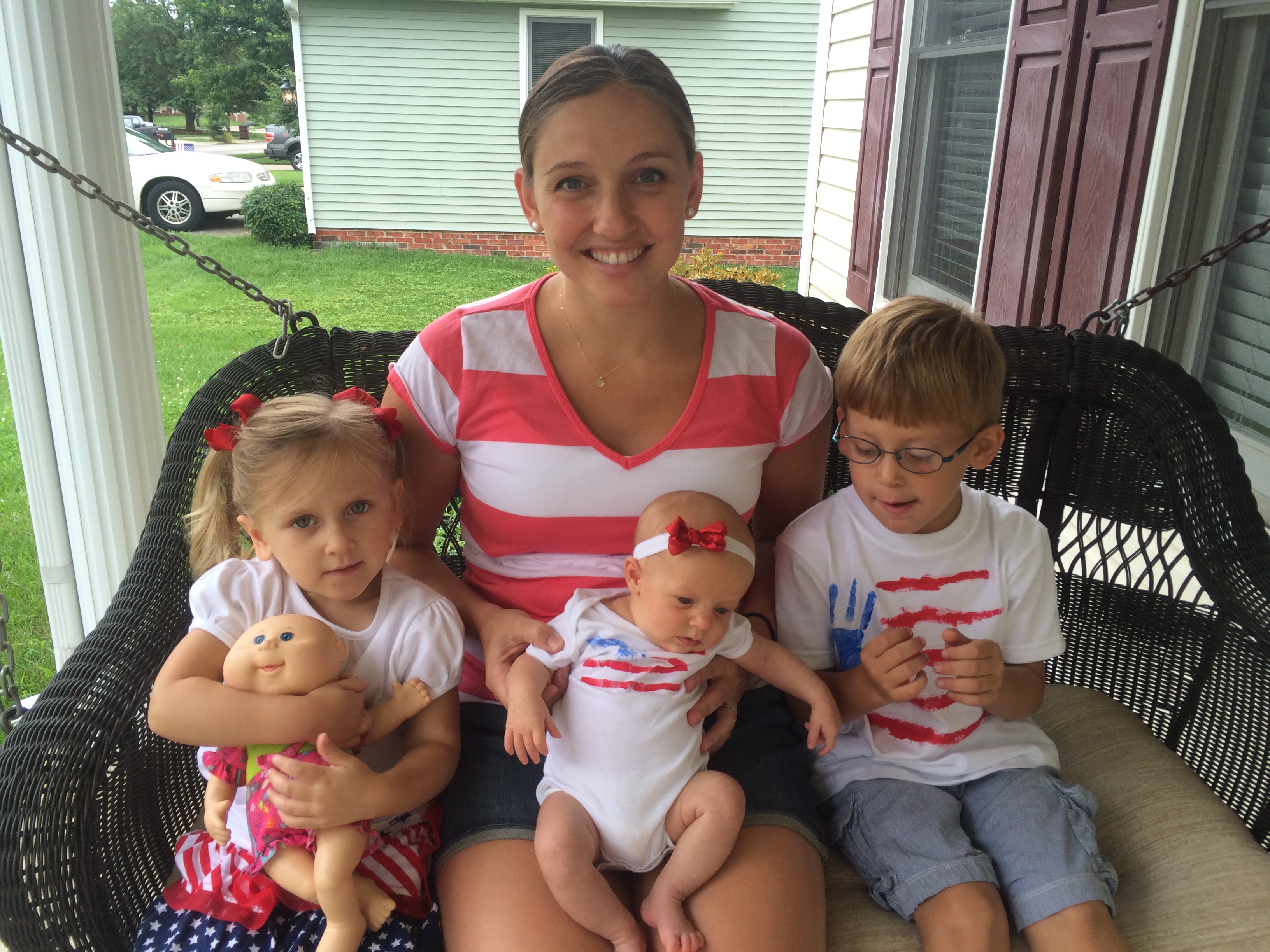 Here’s a picture of myself and the 3 kiddos on July 4th.